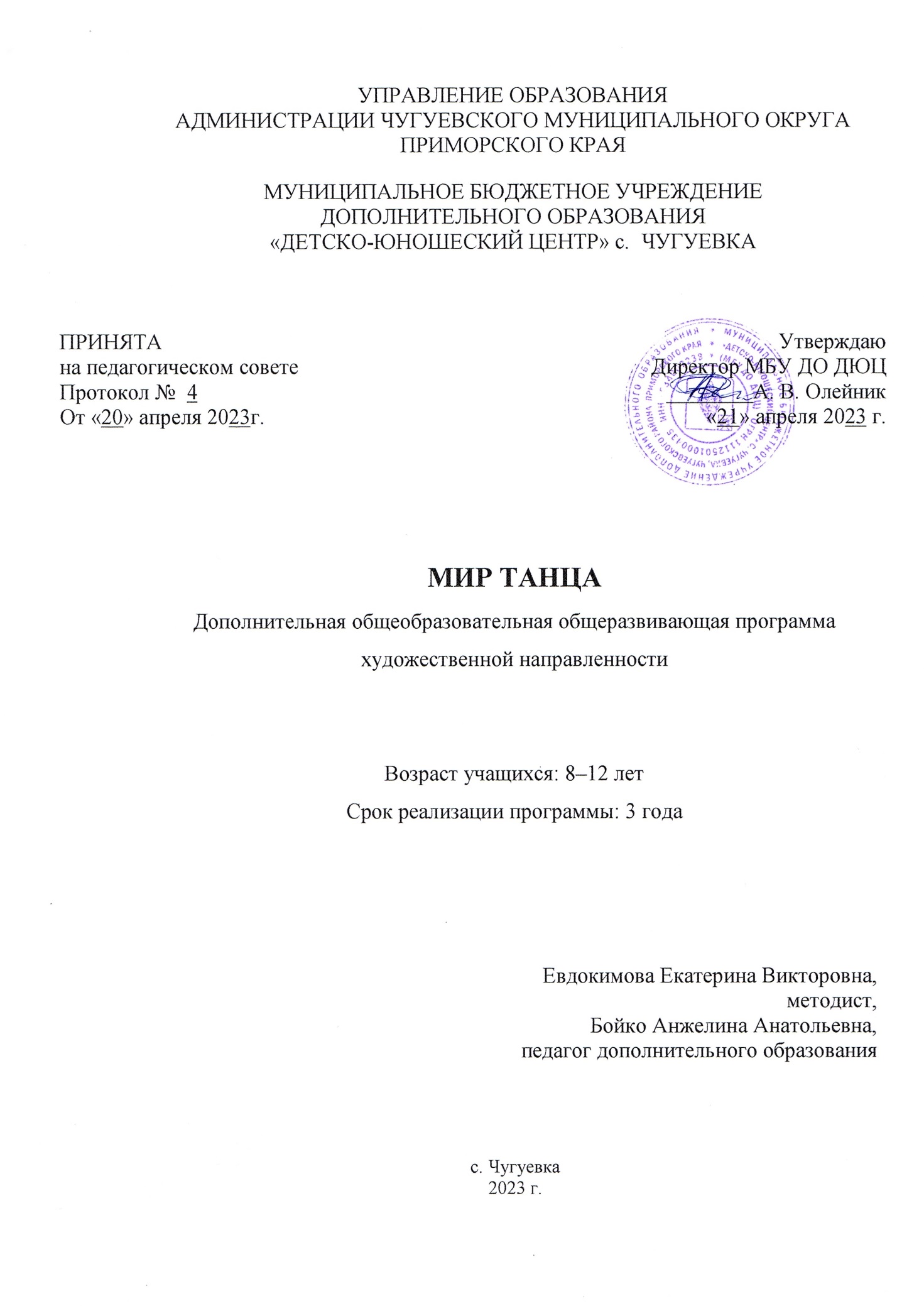 Раздел №1. ОСНОВНЫЕ ХАРАКТЕРИСТИКИ ПРОГРАММЫПояснительная запискаАктуальность программы состоит в том, творческие коллективы хореографической направленности являются одним из самых востребованных обществом направлением досуговой деятельности, дополнительного образования и профессиональной ориентации детей и молодёжи. Программа ориентирована на младший и средний школьный возраст учащихся, в котором двигательная активность становится все более многообразной. Учащиеся данного возраста энергичны, подвижны, любознательны и самостоятельны, что дает возможность заинтересовать их занятиями хореографией и приобщить их к искусству танца. Искусство танца всегда притягивало к себе особое внимание общества. Занятия танцами имеют большую популярность у детей, подростков и, конечно же, их родителей. Программа даст учащимся коллектива практические умения и навыки, направленные на развитие гармоничной личности путем поддержки и развития танцевального потенциала каждого учащегося.Уровень освоения программы- стартовый. Язык программы  – государственный язык РФ – русский. Отличительные особенности: Благодаря систематическому образованию и воспитанию учащиеся приобретают общую эстетическую и танцевальную культуру, а развитие танцевальных и музыкальных способностей помогает более тонкому восприятию профессионального хореографического искусства. Занятия хореографией способствуют развитию общекультурного кругозора, формируют определенные эстетические принципы и ценности, а также позитивные физиологические показатели человека: физическое здоровье и выносливость, гармоничное телосложение. 						Адресат программыПрограмма предназначена для объединений дополнительного образования, где проводятся занятия для обучающихся от 8 до 12 лет (группы формируются по возрастам)Для успешной реализации программы целесообразно объединение детей в учебные группы численностью от 10 до 15 человек. Состав групп – постоянный, может быть разнородным по возрасту.   Данный норматив связан с высокой степенью индивидуализации учебного процесса, и увеличение количества учащихся в группе значительно понижает качество обучения. Занятия проводятся по группам и индивидуально в аудитории. Режим занятий. Занятия учебных групп проводятся по 2 часа 3 раза в неделю.Объём программы - 216 часовПри определении режима занятий учтены требования СанПиНа к учреждениям дополнительного образования, смена различных видов деятельности во время проведения занятий.	Форма обучения по программе-очная«Допускается сочетание различных форм получения образования …» (Закон № 273-ФЗ, гл. 2, ст. 17, п. 4) – дистанционная и очная форма обучения, групповая или индивидуально-групповая, или индивидуальная.1.2 Цель и задачи программыЦель программы: формирование эстетических, культурных и нравственных ценностей учащихся посредством обучения хореографическому творчеству.Задачи программы:Воспитательные:Стремление к здоровому образу жизни;Чувство коллективизма, взаимопомощи, единства;Эстетический вкус;Любовь к искусству и гармоничное восприятие мира;Трудолюбие, дисциплину, внутреннюю организованность и чувство ответственности;Стремление продолжать и преумножать успехи коллектива;Чувство национальной гордости и патриотизма.Развивающие:Координацию путем слияния движений в комбинации;Чувство ритма, пространственную координацию, эмоциональность, образное мышление, память;Физическую выносливость и активность;Навыки исполнения элементов классического, народного, историко- бытового и современного танцев;Творческую инициативу каждого обучающегося;Творческий потенциал и авторское мастерство, раскрепощенность;Осмысленность и выразительность исполнительской стороны.Обучающие:Основам хореографического искусства;Специальной терминологии и правильным методам ее использования;Выразительности в передаче национального колорита при помощи танцевальных движений и пластики, раскрытия образа, настроения и психологического состояния (драматургии произведения);Владению собственным телом, используя заложенные в нем способности;Движению под музыку, передавая ее особенности: ритм, темп, смысл, характер;Исполнению как массовых, так и сольных танцев/ эпизодов;Необходимым знаниям актерского мастерства.1.3 Содержание программыУчебный план Содержание учебного плана Вводное занятие. Теория: Цели и задачи на предстоящий учебный год.  Расписание. Инструктаж по технике безопасности. Правила поведения в хореографическом классе.Раздел: «Духовно- нравственное содержание танца». Теория: Отношение к танцу и понимание своего места и роли в его исполнении. Уважительное отношение к зрителям («Поклон» как благодарность, приветствие, прощание).Практика: Передача образа и смысла посредством музыки и танцевальных движений.Раздел: «Постановка корпуса, рук и ног». Теория: Основа тренажа, постановка рук, корпуса и ног.Практика: Формирование правильной работы мышц спины, рук, ног, выработать устойчивость. Добиться правильного исполнения упражнений.Раздел: «Основы движения классического танца». Теория: Основы классического танца.Практика: Танцевальный марш. Элементарные батманы, простейшие движения рук в связи с движением головы. Прыжки (по V1 позиции), галоп, подскоки в различных комбинациях. Экзерсис у станка: demi-plie, grand-plie, battementtendu, battement tendu jete, rond de jambe parterre, battements frappes, battements fondus, battements releves lens, battements developpes, grands battements jetes.Экзерсис на середине зала выполняется на полупальцах и с большой амплитудой движения: demi-plie, grand-plie, battement tendu, battement tendu jete, rond de jambe parterre, battements frappes, battements fondus, battements releves lens, battements developpes, grands battements jetes.Упражнения по диагонали. Вращения: fouetteи пируэт на месте и с продвижением по диагонали.Раздел: «Народно-сценический танец». Теория: Особенности исполнения народного танца.Практика: Повторение изученного материала. Экзерсис у станка: позиции ног; позиции и положения рук; постановка корпуса.Композиции белорусского народного танца на середине зала:1. Притопы одинарные.2. Подскоки на двух ногах по 1-й прямой позиции на одном месте.3. Тройные подскоки на двух ногах по 1-й прямой позиции.4. Простые подскоки на месте и с продвижением вперед и назад.5. Основной ход.6. Поочередные выбрасывания ног на каблук вперед.7. Тройные притопы с поклоном.  Положение рук:а) положение рук в сольном танце;б) положение рук в массовых и парных танцах;в) подготовка к началу движения.Раздел: «Гимнастика и растяжка». Теория: Инструктаж по технике безопасности. Правила поведения в хореографическом классе. Особенности работы в паре.Практика: Упражнения для укрепления мышц плечевого пояса. Упражнения для развития силы мышц рук; брюшного пресса; мышц спины; ног, связок голеностопного сустава. Упражнения для развития выносливости. Упражнения на гибкость и подвижности в суставах. Упражнения для развития координации. Упражнения для укрепления вестибулярного аппарата.Раздел: «Постановочная и репетиционная работа. Сценическая практика». Теория: Воспитание сценической культуры, умения общения со зрителями.Практика: Постановка танцевальных номеров. Массовые и сольные композиции.                              1.4 Планируемый результаты.Личностные результаты. Обучающийся будет: - владеть техникой исполнения элементов русского танца; - исполнять движения на мелодию с тактом.У обучающегося будет:- развита сила и выносливость путем повторения пройденных движений в увеличенном количестве и в более быстром темпе;  - развиты артистизм и эмоциональность.Метапредметные результаты.Обучающийся будет знать:   - стили владения хореографического искусства.Обучающийся приобретет: -трудолюбие, целеустремленность, навыки работать в коллективе;                                                                          - дисциплинированность во время занятий хореографией.Предметные результаты.Обучающийся будет знать: - основы классического и современного танца;  -более сложные танцевальные движения и комбинации.Обучающийся будет уметь: - ориентироваться в сложных перестроениях;  - определять музыкальный размер музыки, находить сильную долю; - исполнять хореографические композиции, поставленные педагогом, в соответствии с программой обучения.Обучающийся будет владеть: -творческим потенциалом, нравственно-эстетическим переживаниям, способностью к эмоциональной отзывчивости во время занятий.РАЗДЕЛ №2. ОРГАНИЗАЦИОННО-ПЕДАГОГИЧЕСКИЕ УСЛОВИЯ2.1 Условия реализации программы1. Материально-техническое обеспечение:Помещение: -учебный класс, оборудованный станками и зеркалами;-сценическая площадка; - костюмы для выступлений; - атрибуты для танцев и разминки.Оборудование и ТСО:-музыкальный центр, флеш-накопитель; -ноутбук, проектор.2. Учебно-методическое и информированное обеспечение:- информационный стенд;- аудио записи к танцам и танцевальным композициям;- видеозаписи  современных танцев, концертов известных исполнителей;- схемы танцев.Интернет источник:http://horeograf.ucoz.ru/blog.Музыка для танцев, развивающие игры для детей, гимнастика в стихах, методические пособия для педагога – хореографа. www.horeograf.com.Сайт посвящен хореографам и танцорам.Нормативно-правовая база:-  Федеральный закон от 29 декабря 2012 г. № 2073-ФЗ «Об образовании в РФ»;-  Приказ Министерства просвещения Российской Федерации от 27 июля 2022 г. № 629 «Об утверждении Порядка организации и осуществления образовательной деятельности по дополнительным общеобразовательным программам»;- Распоряжение Правительства РФ от 31 марта 2022 г. № 678-р «Концепции развития дополнительного образования детей до 2030 года»;- Методические рекомендации по проектированию дополнительных общеразвивающих программ (включая разноуровневые программы) (письмо Министерства образования и науки РФ от 18 ноября 2015 г. № 09–3242 «О направлении информации»;- Постановление Главного государственного санитарного врача РФ от 28 сентября 2020 г. № 28 «Об утверждении Санитарных правил СП 2.4.3648–20 «Санитарно-эпидемиологические требования к организации воспитания и обучения, отдыха и оздоровления детей  и молодежи»;- Устав муниципального бюджетного учреждения дополнительного образования «Детско-юношеский центр» с. Чугуевка.                            Список литературы:Базарова Н. Классический танец.- Л.: Искусство 2019г.2.Барышникова Т. Азбука хореографии. «Респект Люкс» СП.: 2020гВасильева Е. Танец.- М.: Искусство, 2019г. 1. Волконский С.М. Выразительный человек. Санкт-Петербург: Изд-во «Лань». 2022. С.174.3.Захаров Р. Искусство балетмейстера. Москва: Изд-во «Искусство». 2020. С.68.4.Захаров Р. Сочинение танца. Москва: Изд-во «Искусство». 2019.С.282.5.Калинина С.А. Духовная культура России. Москва: Изд-во «Дрофа». 2019. С.196.Оценочные материалы и формы аттестацииФормы отслеживания и фиксации образовательных результатов:                                                          - входной контроль – тестирование, (предварительная аттестация  – оценка исходного уровня знаний перед началом образовательного процесса, осуществляется при комплектовании группы в начале учебного года с целью определения уровня развития детей);                                                                                                                                                     - текущий контроль (оценка качества усвоения обучающимися учебного материала, отслеживание активности обучающихся осуществляется педагогом в конце каждого занятия);                                                                                                                                                     - промежуточный контроль (оценка качества усвоения обучающимися учебного материала осуществляется после изучения отдельных тем);                                                                                                     - итоговый контроль (оценка уровня достижений обучающихся по завершении освоения дополнительной общеобразовательной программы с целью определения изменения уровня развития детей, их творческих способностей; заключительная проверка знаний, умений, навыков; осуществляется в конце учебного года).						Формы предъявления и демонстрации образовательных результатов: открытое занятие, участие в концертах и конкурсах.Формы контроля, используемые на занятии:• контроль педагога – фронтальный, групповой, парный, индивидуальный проводится в устной, письменной или практической форме;• взаимоконтроль – целесообразен при подготовке учащихся к контролю педагога, дети проверяют знания и умения друг друга;• самоконтроль – обучающие самостоятельно анализируют результат своей работы, в том числе причины их появления, тем самым стимулируя себя работать над устранением пробелов.Оценочные материалы:- Координация движений, высокий уровень-оценка «5», умеет управлять своими движениями, сосредотачиваться и выполнять одновременно;                                                                                                 - Средний уровень-оценка «4», затрудняется согласовывать свои действия с движениями других детей;                                                                                                                                                                                      - Низкий уровень-оценка «3», не ориентируется в пространстве, не соблюдает дистанции, выполняет несимметричные движения;                                                                                                                        - участие в концертной деятельности;                                                                                                                                     - конкурсах и фестивалях;                                                                                                                                                       - творческих отчетах и открытых занятиях.•Диагностические материалы входной диагностики (Приложения №1);    •Диагностические материалы промежуточной аттестации (Приложения № 2); •Диагностические материалы итоговой диагностики (Приложения № 3);      •Диагностические материалы оценки метапредметных результатов (Приложение №4); •Диагностические материалы оценки результатов личностного развития учащихся (Приложение №5)Характеристика оценочных материалов программы2.3 Методические материалыДля успешной реализации программы используются следующие педагогические технологии:- Игровая технология- активизация деятельности учащихся с помощью игр, моделирующих жизненные ситуации или условные взаимодействия людей, вещей, явлений; развитие мышления, воображения, пространственной ориентировки;- Технология личностно-ориентированного обучения- обучение и развитие каждого обучающегося в независимости от его уровня подготовки и развития; развитие личностных способностей каждого учащегося;- Технология сотрудничества- установление контакта между учащимися, создание благоприятных отношений между участниками коллектива; формирование умений работать в парах, группах, коллективе;- Технология здоровьесберегающего обучения- сохранение и улучшение здоровья учащихся через занятия хореографией; формирование положительного отношения к ЗОЖ.Методы, используемые для успешного усвоения программного материала учащимися:1. Наглядный метод включает в себя разнообразные приёмы: - образный показ педагога; - эталонный образец-показ движения лучшим исполнителем; - подражание образам окружающей среды; - наглядно-слуховой приём; - демонстрация эмоционально-мимических навыков; - использование наглядных пособий;2. Словесный метод: - рассказ; - объяснение; - инструкция; - беседа; - лекция; - анализ и обсуждение; - словесный комментарий педагога по ходу исполнения танца; - приём раскладки хореографического па; - приём закрепления целостного танцевального движения-комбинации;- приём словесной репрезентации образа хореографического движения. 3. Практический метод: - взаимосвязанных наглядностью и словом: - игровой приём; - детское сотворчество; - использование образов-ассоциаций; - комплексный приём обучения; - выработка динамического стереотипа (повторяемости и повторности однотипных движений); - фиксация отдельных этапов хореографических движений;48 - сравнение и контрастное чередование движений и упражнений; - приём пространственной ориентации; - развитие основных пластических линий;- музыкальное сопровождение танца как методический приём;- хореографическая импровизация;- приём художественного перевоплощения.4. Психолого-педагогический метод:- приём педагогического наблюдения;- проблемного обучения и воспитания;- приём индивидуального, дифференцированного подхода к каждому ребёнку; - приём воспитания подсознательной деятельности; - приём контрастного чередования психофизических нагрузок и восстановительного отдыха (релаксация);- педагогическая оценка исполнения ребёнком танцевальных упражнений.Виды учебных занятий:• Обучающее занятие: заключается в освоении отдельных элементов программы. Решение задач физического развития, воспитания музыкальности, выразительности. Использование раздельного метода проведения упражнений с многократным повторением их и расчленением соединений на отдельные компоненты, выполнение ряда подготовительных упражнений, подводящих к «генеральному» движению.• Тренировочное занятие: подготовка  организма к работе в более узком направлении; совершенствование техники отдельных танцевальных элементов.• Контрольное занятие: подведение итогов освоения отдельного раздела хореографической подготовки; оценивание результатов на протяжении всего учебного года; может проходить в виде открытого урока, приема нормативов по программе.• Репетиционное занятие: служит для отработки и повторения танцевальных номеров к концерту или другому любому выступлению.• Показательное занятие: заключительное выступление учащихся на отчетном концерте, в ходе которого демонстрируется результат за весь учебный год. Традиционные формы обучения:• Вводное занятие • Занятие изучения нового материала • Занятие закрепления материала • Работа над репертуаром • Занятие контроля знанийНетрадиционные формы обучения:• Занятие-игра • Круговая тренировка• Сюжетное занятие• Занятие-соревнование• Занятие-экскурсияДидактические материалы программы: 1. Технологическая карта занятий.2. Книги, карточки с терминологией.3. Дидактический материал для самостоятельной работы учащихся.4. Комплекты музыкального сопровождения для каждого раздела программы.5. Видеоматериалы с танцевальными постановками профессиональных и самодеятельных хореографических коллективов.6. Занимательные материалы для детей в виде памяток, книг, журналов, брошюр.2.4 Календарный учебный график 2.5. Календарный план воспитательной работыСПИСОК ИСПОЛЬЗОВАННОЙ ЛИТЕРАТУРЫ1. Александрова, Н. А. Танец модерн. Пособие для начинающих / Н. А. Александрова, В. А. Голубева. — 4-е, стер. — Санкт-Петербург: Планета музыки, 2020. — 128 с.2. Матвеев В.Ф. Русский народный танец. Теория и методика преподавания: Учебное пособие. – 4-е изд., стер. – СПб: Издательство «Планета музыки», 2019. – 256 с. 3. Меднис Н. В. Ткаченко С. Г. Введение в классический танец: учебное пособие / Н.В. Меднис, С. Г. Ткаченко. – 7-е изд., стер. – СПб:  Планета музыки», 2021 г 4.Домарк В.Ю. Классический танец..Мастер-класс  театрального урока: ПЛАНЕТА МУЗЫКИ», Изд.планета  2019          5.Смирнов И.В….танцует КАРЕЛИЯ,2019.-192 стр. №Название раздела, темыКоличество часовКоличество часовКоличество часовФормы аттестации/контроля№Название раздела, темывсеготеорияпрактикаФормы аттестации/контроляВводное занятие22Беседа1Духовно- нравственное содержание танца92     7Наблюдение. Беседа2Постановка корпуса, рук и ног32230Формирование. Наблюдение3Основы движения классического танца65461Опроснаблюдение4Народно-сценический танец56452Наблюдение за практическим показом5Гимнастика и растяжка30228Наблюдение за практическим показом6Постановочная и репетиционная работа. Сценическая практика22220Показательные выступления, тестированиеИтогоИтого21618198№ п/ пПредмет оценивания Формы и методы оцениванияПоказатели оценивания Критерии оценивания Виды контроляВиды контроля1Определение уровня сформированности предметных навыков учащихсяПрактическое заданиеСоответствуют промежуточной аттестации учащихся предыдущего года обучения и являются проверкой остаточных знанийСоответствуют промежуточной аттестации учащихся предыдущего года обучения и являются проверкой остаточных знанийСоответствуют промежуточной аттестации учащихся предыдущего года обучения и являются проверкой остаточных знанийПромежуточная аттестация 2Определение уровня сформированности предметных навыков учащихся за 1 полугодиеПрактическое задание Устный опросПроверка теоретических знаний и практических умений по разделам «Музыкальное движение», «Партерная гимнастика», «Основы танцевальной импровизации»Оптимальный уровень (65-56 баллов) Самостоятельно е выполнение заданий с соблюдением всех указаний педагога Промежуточная аттестацияПромежуточная аттестация2Определение уровня сформированности предметных навыков учащихся за 1 полугодиеПрактическое задание Устный опросПроверка теоретических знаний и практических умений по разделам «Музыкальное движение», «Партерная гимнастика», «Основы танцевальной импровизации»Допустимый уровень (55-46 баллов) Самостоятельно е выполнение заданий с незначительным и ошибками Промежуточная аттестацияПромежуточная аттестация2Определение уровня сформированности предметных навыков учащихся за 1 полугодиеПрактическое задание Устный опросПроверка теоретических знаний и практических умений по разделам «Музыкальное движение», «Партерная гимнастика», «Основы танцевальной импровизации»Критический уровень (45-39 баллов) Выполнение заданий с помощью педагогаПромежуточная аттестацияПромежуточная аттестация3Определения соответствия предметных навыков учащихся, полученных в процессе освоения учебного материала 2 года обученияПрактическое задание Устный опросПроверка теоретических знаний и практических умений по разделам «Основы классического танца», «Основы современного танца», «Постановочная и репетиционная работа»Оптимальный уровень (100-87 баллов) Самостоятельно е выполнение заданий с соблюдением всех указаний педагогаПромежуточный аттестацияПромежуточный аттестация3Определения соответствия предметных навыков учащихся, полученных в процессе освоения учебного материала 2 года обученияПрактическое задание Устный опросПроверка теоретических знаний и практических умений по разделам «Основы классического танца», «Основы современного танца», «Постановочная и репетиционная работа»Допустимый уровень (86-73 баллов) Самостоятельно е выполнение заданий с незначительным и ошибками Промежуточный аттестацияПромежуточный аттестация3Определения соответствия предметных навыков учащихся, полученных в процессе освоения учебного материала 2 года обученияПрактическое задание Устный опросПроверка теоретических знаний и практических умений по разделам «Основы классического танца», «Основы современного танца», «Постановочная и репетиционная работа»Критический уровень (72-60 баллов) Выполнение заданий с помощью педагога.Промежуточный аттестацияПромежуточный аттестацияЭтапы образовательного процессаЭтапы образовательного процесса1 годПродолжительность учебного года, неделяПродолжительность учебного года, неделя36Количество учебных днейКоличество учебных дней108Продолжительность учебных периодов1 полугодие11.09.2023- 31.12.2023Продолжительность учебных периодов2 полугодие08.01.2024- 31.05.2024Возраст детей, летВозраст детей, лет8 - 12Продолжительность занятия, часПродолжительность занятия, час2Режим занятияРежим занятия3раза/недГодовая учебная нагрузка, часГодовая учебная нагрузка, час216МероприятияОбъем Дата проведенияПроведение практических учений и инструктажей с обучающимися: «Как вести себя при террористическом акте»;«Правила пожарной безопасности»;«Правила техники безопасности»;«Правила поведения на дорогах»01.09.23. -05.09.23.  Праздник «День рождения района»23.09.23. Празднование Дня Приморского края25.10.23.Мероприятия , посвящённые Дню народного единства03.11.23.Концерт, посвященный Дню матери24.11.23.Мероприятия, посвящённые Дню согласия и примирения07.11.23.Музыкально-развлекательные программы «Здравствуй, Новый год»18.12.23.-25.12.23.Новогодние утренники26.12.23.-30.12.23.Военно-патриотический месячник23.01.24.-23.02.24.Акция против употребления ПАВ «Мы за здоровый образ жизни»29.01.24.Военно-патриотический месячник23.01.24. 23.02.24.Концерт, посвящённые  Дню защитника Отечества23.02.24.Мероприятия к международному женскому дню3.03.24.-8.03.24.Участие в районном празднике «День Земли»21.03.24.Неделя здоровья01.04.24.-08.04.24.Патриотический месячник «Весенняя неделя добра», посвящённый годовщине Победы над фашистской Германией15.04.24.-15.05.24.Месячник по профилактике безнадзорности и правонарушений несовершеннолетних15.04.24.-15.05.24.Месячник, посвящённый международному дню семьи и Международному Дню защиты детей. Организация мероприятий15.05.24.-15.06.24.Отчетный концерт ДЮЦ22.05.24.Праздничная программа, посвящённая Международному дню защиты детей «Праздник детства»01.06.24.